МІНІСТЕРСТВО  ОСВІТИ  І  НАУКИ  УКРАЇНИпр. Перемоги, . Київ, 01135,  тел. (044) 481- 32 -21, факс (044) 236-1049E-mail: ministry@mon.gov.ua, код ЄДРПОУ 38621185Від _05.06.2015_№  _1/9-280_                        На №		        від 		                                                                          Департаменти (управління) освіти                                                                     і науки обласних, Київської                                                                    міської державних адміністрацій                                                                    Інститути післядипломної                                                                    педагогічної освіти                                                                      Загальноосвітні навчальні закладиПро організацію навчально-виховного процесу для учнів з особливими освітніми потребами загальноосвітніх навчальних закладів у 2015/2016 навчальному роціНадсилаємо рекомендації Міністерства освіти і науки України до організації навчально-виховного процесу учнів з особливими освітніми потребами загальноосвітніх навчальних закладів у 2015/2016 навчальному році для використання в роботі.Додаток: на 6 арк.Заступник Міністра –керівник апарату                                                                              О. В. Дерев’янко         Симоненко Т. В.,Лабайчук Г. Ф.,481-47-64      						   Додаток                                                                        до листа Міністерства                       	                                          освіти і науки України                                                                                   від _05.06._ 2015 № _1/9-280Про організацію навчально-виховного процесу для учнів з особливими освітніми потребами загальноосвітніх навчальних закладів у 2015/2016 навчальному роціСучасне законодавство України в галузі освіти забезпечує правові засади подальшого розвитку системи освіти в частині створення умов для навчання, реабілітації, соціальної адаптації, інтеграції в суспільство дітей з особливими потребами, у тому числі з інвалідністю. Нині діти з особливими потребами можуть здобувати освіту у різних типах загальноосвітніх навчальних закладів: спеціальних загальноосвітніх навчальних закладах (спеціальні загальноосвітні школи з продовженим днем, школи-інтернати, спеціальні навчально-виховні комплекси, об'єднання, навчально-реабілітаційні центри далі – НРЦ), загальноосвітніх школах зі спеціальними та інклюзивними класами. Для учнів, які за станом здоров’я не можуть відвідувати навчальний заклад, місцеві органи управління освітою організовують індивідуальне або дистанційне навчання. Право вибору навчального закладу або форми навчання належить батькам дитини.У спеціальних загальноосвітніх навчальних закладах (далі – спеціальні навчальні заклади) з 1 вересня 2014 року запроваджено поетапне введення в дію нових навчальних планів, розроблених відповідно до Державного стандарту початкової загальної освіти для дітей з особливими освітніми потребами, затвердженого постановою Кабінету Міністрів України від 21 серпня 2013 р. № 607 (далі – Державний стандарт).Державний стандарт розроблений з урахуванням Державних санітарних норм та правил «Гігієнічні вимоги до улаштування, утримання і режиму спеціальних загальноосвітніх шкіл (шкіл-інтернатів) для дітей, які потребують корекції фізичного та (або) розумового розвитку, та навчально-реабілітаційних центрів» (далі – Державні санітарні норми і правила), затверджених наказом Міністерства охорони здоров’я України від 20.02.2013 № 144, зареєстрованим у Міністерстві юстиції України 14 березня 2013 р. за № 410/22942.З огляду на те, що Державними санітарними нормами і правилами зменшено гранично допустиме тижневе навчальне навантаження у спеціальних загальноосвітніх навчальних закладах, звертаємо увагу, що згаданою вище постановою Кабінету Міністрів України від 21 серпня 2013 р. № 607 затверджено базові навчальні плани таких закладів І ступеня, розраховані на структуру початкової школи у складі підготовчого, 1-4 класів. Відповідно строк навчання у такій початковій школі становить 5 років (включаючи обов’язковий підготовчий клас), що забезпечує достатню кількість навчальних годин для засвоєння змісту освітніх галузей у поєднанні з проведенням корекційно-розвиткової роботи.З урахуванням поетапного переходу спеціальних навчальних закладів на нові навчальні плани і програми (лист МОН від 25.06.2014 № 1/9-335 «Про навчальні плани та програми спеціальних загальноосвітніх навчальних закладів на 2014/2015 навчальний рік») робочі навчальні плани на 2015/2016 навчальний рік для загальноосвітніх навчальних закладів для дітей, які потребують корекції фізичного та (або) розумового розвитку, складаються:для підготовчого, 1-3 класів – за Типовими навчальними планами спеціальних загальноосвітніх навчальних закладів для дітей, які         потребують корекції фізичного та (або) розумового розвитку (початкова школа), затвердженими наказом МОН України від 28.01.2014 № 80  (зі змінами, внесеними наказами МОН України від 11.02.2014 р. № 133 та       від 15.07.2014 № 828);для 4 класів – за Типовими навчальними планами спеціальних загальноосвітніх навчальних закладів для дітей, які потребують корекції фізичного та (або) розумового розвитку, затвердженими наказом МОН України від 03.11.2004 р. № 849 (зі змінами, внесеними наказом МОН України від 11.09.2009 р. № 852); для 5-6 класів – за Типовими навчальними планами спеціальних загальноосвітніх навчальних закладів ІІ ступеня для дітей, які потребують корекції фізичного та (або) розумового розвитку, затвердженими наказом МОН України від 22.04.2014 № 504 (зі змінами, внесеними наказом МОН України   від 11.06.2014 р. № 701);для 7-10 класів – за Типовими навчальними планами спеціальних загальноосвітніх навчальних закладів ІІ ступеня для дітей, які потребують корекції фізичного та (або) розумового розвитку, затвердженими наказом МОН України від 09.04.2015 № 416 «Про внесення змін до наказу Міністерства освіти і науки України від 26.08.2008 р. № 778; для 11-12 класів – за Типовими навчальними планами спеціальних загальноосвітніх навчальних закладів, затвердженими наказом МОН України від 12.02.2015 № 134.Усі навчальні плани приведені у відповідність до чинних Державних санітарних норм і правил.Під час складання робочих навчальних планів для спеціальних загальноосвітніх навчальних закладів для дітей, які потребують корекції фізичного та (або) розумового розвитку, дозволяється перерозподіл до 15 відсотків навчального часу, визначеного інваріантною частиною Типових навчальних планів. Всередині освітньої  галузі перерозподіл здійснюється за погодженням із місцевим органом управління освітою, між галузями – за погодженням із Міністерством освіти і науки України.Навчальний процес у спеціальних навчальних закладів для дітей глухих та зі зниженим слухом організовується за програмами загальноосвітньої школи для 5-11 класів  (програми розміщені на офіційному сайті Міністерства (www.mon.gov.ua). Вчителі вносять корективи до них з урахуванням індивідуальних особливостей учнів глухих та зі зниженим слухом та строку навчання у школі ІІ та ІІІ ступеня.У межах програм для спеціальних загальноосвітніх навчальних закладів для розумово відсталих дітей (програми розміщені на офіційному сайті Міністерства (www.mon.gov.ua) для дітей із складними вадами розвитку (глухих та зі зниженим слухом у поєднанні з розумовою відсталістю) дозволяється вносити корективи з урахуванням індивідуальних особливостей даної категорії дітей. Навчальні плани для учнів з помірною розумовою відсталістю складаються на основі Типових навчальних планів спеціальних загальноосвітніх навчальних закладів І ступеня для розумово відсталих дітей з українською чи російською мовою навчання з урахуванням особливостей психофізичного розвитку учнів.Навчання дітей з помірною розумовою відсталістю здійснюється за спеціальними навчальними програмами для спеціальних навчальних закладів для розумово відсталих дітей та (або) за індивідуальною навчальною програмою. Допускається адаптація змісту освіти до пізнавальних можливостей учнів, що виявляється в зменшенні обсягу матеріалу, його спрощенні за характером і структурою, збільшення кількості годин на вивчення окремих тем та постійне повторення навчального матеріалу у поєднанні з предметно-практичною діяльністю. Корекційно-розвитковою складовою інваріантної частини навчальних планів спеціальних навчальних закладів регламентується організація системної реабілітаційної роботи з учнями (вихованцями): розвиток слухового сприймання; розвиток зорового сприймання; розвиток мовлення; корекція пізнавальної діяльності; формування навичок просторового орієнтування; соціально-побутове орієнтування; формування компенсаційних способів діяльності; практичне використання знань, умінь і навичок (предметно-практична діяльність); розвиток комунікативної діяльності і творчості; фізичний розвиток. Така робота передбачає вирішення специфічних завдань, зумовлених особливостями психофізичного розвитку учнів, і потребує впровадження особистісно орієнтованих програм навчання та реабілітації за індивідуальним та диференційованим підходом.На основі узагальнення матеріалів вивчення діяльності навчальних закладів, інформацій органів управління освітою, листів батьків, громадських організацій можна зробити висновок, що можливості здійснення комплексної реабілітації в умовах спеціальної загальноосвітньої школи (школи-інтернату) використовуються недостатньо. Режимом функціонування спеціальних навчальних закладів передбачено проведення навчально-реабілітаційного процесу у першій та другій половині дня із забезпеченням постійного фахового психолого-педагогічного супроводу. Це, насамперед, передбачає продовження активної реабілітаційної роботи в другій половині дня з використанням фахового потенціалу, досвіду роботи вихователів, які в більшості випадків є досвідченими педагогічними працівниками. З урахуванням особливостей навчально-пізнавальної діяльності учнів з порушеннями слуху типові навчальні плани для дітей глухих та зі зниженим слухом розроблені з урахуванням пріоритетів білінгвального (двомовного) навчання (інтеграція словесної мови як мови навчання з українською жестовою мовою (далі – УЖМ) як мовою опанування та  інтеграція УЖМ як мови навчання з словесною мовою як мовою опанування). Такий підхід схвалюють наукові, методичні працівники, педагоги спеціальних навчальних закладів. Двомовне навчання у спеціальних навчальних закладах для дітей глухих та зі зниженим слухом передбачає одночасне використання двох мов (словесної та УЖМ). УЖМ  вивчається не лише як окремий предмет, а й використовується як засіб вивчення інших предметів. У старших класах особливо важливо забезпечувати зростання питомої ваги словесної мови з відповідним зменшенням обсягу використання УЖМ. За таких умов розширюється сфера використання словесної мови і забезпечується більш успішне формування в учнів мовленнєвих умінь. При цьому, за належної організації навчання, рівень засвоєння змісту предмета підвищується.Не менш важливою є робота з розвитку продуктивних видів мовленнєвої діяльності – говоріння й письма. Необхідно спрямовувати увагу на розвиток уміння учнів з порушеннями слуху будувати діалоги та монологічні висловлювання за навчальним матеріалом і відповідними мовленнєвими ситуаціями.Виконанню таких завдань сприятиме системна корекційно-розвиткова робота з розвитку слухо-зоро-тактильного сприймання мовлення та формування вимови у глухих дітей та з розвитку слухового сприймання та формування вимови у дітей зі зниженим слухом із забезпеченням міжпредметних зв’язків.Обов’язковою складовою у запровадженні двомовного навчання має стати робота з батьками учнів, громадськими організаціями тощо, спрямована на роз’яснення соціальної потреби в такій моделі навчання, її переваг, особливо у створенні передумов для подальшої соціалізації учнів та випускників з порушенням слуху. Нагадуємо, що Перелік навчальних програм, підручників та навчально-методичних посібників, рекомендованих Міністерством освіти і науки України для використання у загальноосвітніх навчальних закладах для дітей з особливими освітніми потребами (за нозологіями), щороку розміщується на офіційному сайті Міністерства та в Інформаційному збірнику МОН.Права дітей з порушеннями психофізичного розвитку закріплені низкою законодавчих актів, спрямованих на забезпечення їм рівних з іншими дітьми можливостей для реалізації своїх конституційних прав, у тому числі права на освіту, та недопущення їх дискримінації. Запровадження інклюзивного навчання дітей з особливими потребами у  загальноосвітній школі передбачає створення відповідних умов: доступність будівель і приміщень, використання адекватних форм і методів навчально-виховної роботи, психолого-педагогічний супровід, співпраця з батьками (особами, які їх замінюють). Нагадуємо, що відповідні методичні листи розміщені на офіційному веб-сайті Міністерства і науки України в рубриці «Освіта дітей з особливими потребами».Організація інклюзивного навчання передбачає надання дитині з особливими освітніми потребами психолого-педагогічної корекційної допомоги. Корекційно-розвиткові заняття проводяться в окремому приміщенні, простір якого слід розподілити з урахуванням потреб учнів. Зокрема, у приміщенні потрібно створити функціональні зони: навчальну, ігрову, зону релаксації, сенсорну тощо.Відповідно до контингенту учнів з особливими освітніми потребами керівник навчального закладу визначає кількість учителів-дефектологів, асистентів учителя та, за потребою, асистентів дитини. Це відповідає пункту 3 наказу Міністерства освіти і науки України «Про затвердження Типових штатних нормативів загальноосвітніх навчальних закладів» від 06.12.2010 № 1205, зареєстрованого у Міністерстві юстиції України 22 грудня 2010 р. за № 1308/18603, яким встановлено, що за рахунок спеціального фонду загальноосвітні навчальні заклади можуть уводити додаткові посади.  Додаткові посади можуть уводитися рішенням сесії місцевої влади за рахунок видатків місцевого бюджету. Це врегульовано частиною першою статті 14 Закону України «Про освіту», де йдеться про повноваження органів  виконавчої  влади  та  органів  місцевого  самоврядування,   серед   яких – встановлювати, не нижче мінімальних нормативів, визначених центральним органом виконавчої влади, що забезпечує формування державної політики у сфері освіти, обсяги бюджетного фінансування навчальних закладів системи освіти, що є комунальною власністю, та забезпечувати фінансування витрат на їхнє утримання.У разі відсутності можливості введення додаткової посади, зокрема асистента дитини, таку функцію можуть виконувати один із батьків або особа, визначена батьками (особа, яка їх замінює) в їхній письмовій заяві.  Це співвідноситься із статтею 59 Закону України «Про освіту» та статтею 12 Закону України «Про охорону дитинства», якими на батьків покладається відповідальність за виховання, навчання і розвиток дитини. Батьки та особи, які їх замінюють, зобов'язані постійно дбати про фізичне здоров'я,  психічний  стан  дітей, створювати належні умови для розвитку їх природних здібностей. Батьки є учасниками навчально-виховного процесу, мають сприяти здобуттю дітьми освіти у навчальних закладах або забезпечувати  повноцінну  домашню освіту відповідно до вимог щодо її змісту, рівня та обсягу.З урахуванням зазначеного, керівники загальноосвітніх навчальних закладів, у яких навчаються діти із складними порушеннями розвитку, у тому числі діти з аутизмом, синдромом Дауна та інші, зобов’язані забезпечити доступ до навчально-виховного процесу асистента дитини з числа батьків або осіб, які їх замінюють, з урахуванням вимог санітарного законодавства. Законодавство в галузі освіти передбачає можливість створення загальноосвітнього навчального закладу нового типу – навчально-реабілітаційний центр (для дітей з особливими освітніми потребами, зумовленими складними вадами розвитку). Саме у таких центрах діти з інвалідністю, ускладненою тяжкими порушеннями розвитку (у тому числі діти, які самостійно не пересуваються), можуть здобувати освіту відповідного рівня у поєднанні з реабілітаційними послугами. Система наукового обгрунтування та фахового супроводження процесу реабілітації дітей з тяжкими порушеннями розвитку в умовах їхнього навчання в НРЦ передбачає послідовне вирішення комплексних проблем, починаючи від складання індивідуальних навчально-реабілітаційних програм на основі індивідуальної програми реабілітації дитини-інваліда з наступним їх коригуванням. При цьому педагогічними, медичними працівниками забезпечується специфічність процесу реабілітації дитини з інвалідністю на основі здійснення індивідуального підходу, оскільки такі діти потребують фахового супроводження і підтримки на всіх вікових етапах, особливо в дошкільному та молодшому шкільному віці.Діти з тяжкими порушеннями опорно-рухового апарату, які самостійно не пересуваються і потребують індивідуального догляду, зараховуються до інклюзивних груп при забезпеченні постійного супроводу асистентом дитини. Така норма встановлена пунктом 7 Порядку комплектування інклюзивних груп у дошкільних навчальних закладах, затвердженого спільним наказом МОН та МОЗ від 06.02.2015 за № 104/52.З урахуванням актуальності питання звертаємо увагу на можливість створення, за наявності відповідної кількості дітей, окремих класів для учнів з розладами спектра аутизму. Саме у таких класах створюється навчально-корекційне середовище, що забезпечує індивідуальний психолого-педагогічний супровід учнів з розладами спектра аутизму для їх адаптації до шкільного життя та підготовки до навчання у спеціальних або загальноосвітніх навчальних закладах. Цьому сприятиме навчання дітей з аутизмом за індивідуальними програмами, складеними з урахуванням індивідуальних особливостей розвитку кожної дитини.  Для формування навичок соціальної поведінки такі діти потребують спеціальних умов у спеціально організованому середовищі. Чим раніше таке середовище для дитини буде створено, тим успішнішою буде її адаптація та менше її розвиток відхилятиметься від норми. Директор департаменту загальноїсередньої та дошкільної освіти                                                       Ю. Г. Кононенко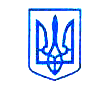 